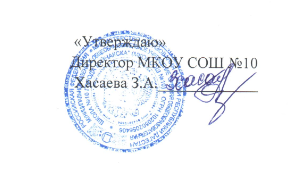 План работы       школьного методического объединенияклассных руководителейМКОУ СОШ №10на 2018 - 2019 уч.год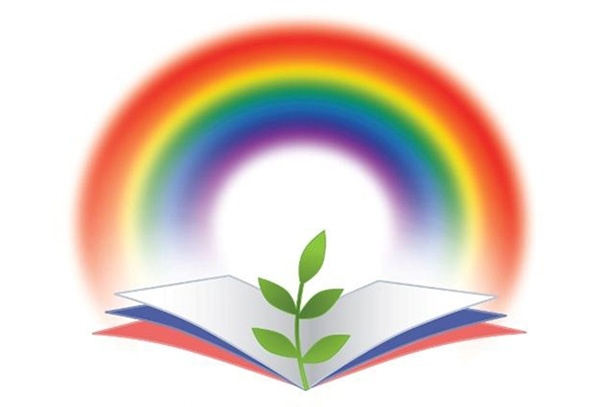 Тема школы:«Проблемно-поисковый метод обучения»Методическая тема школы:«Системно-деятельностный подход в обучении».Тема методического объединения классных руководителей:«Профессиональная мобильность классного руководителя как условие эффективности воспитания и развития конкурентоспособной личности».	Цель работы:«Совершенствование форм и методов воспитания через повышение педагогического мастерства классных руководителей».Задачи ШМО классных руководителей 1-11 классов на 2018 - 2019 учебный год: 1.Оказание помощи классному руководителю в совершенствовании форм и методов организации воспитательной работы класса.2.Формирование у классных руководителей теоретической и практической базы для моделирования системы воспитания в классе.3.Усиление влияния школы на социализацию личности школьника, его адаптации к современным экономическим условиям, самоопределение в будущей профессии.4.Организация условий здоровьесбережения для успешного обучения и воспитания учащихся.5.Развитие творческих способностей классных руководителей.                  Руководитель ШМО: Акаева А.С.     Сведения о членах ШМО классных  руководителей.      Наставники молодых кл.руководителей    «Согласовано»                                                                                               «Утверждаю»   Зам.директора по ВР                                                                          Директор МКОУ СОШ №10   Абдусаламова З.А.____________                                                          Хасаева З.А._____________График проведения открытых классных часов и внеклассных мероприятий в 2018-2019 уч.году.За 1 полугодие.   «Согласовано»                                                                                               «Утверждаю»Зам.директора по ВР                                                                              Директор МКОУ СОШ №10   Абдусаламова З.А.____________                                                          Хасаева З.А._____________2 – полугодие                    Руководитель ШМО: Акаева А.С     «Согласовано»                                                                                               «Утверждаю»   Зам.директора по ВР                                                                          Директор МКОУ СОШ №10   Абдусаламова З.А.____________                                                          Хасаева З.А._____________     Темы самообразования классных руководителей                                        Тематика заседаний ШМО№Ф.И.О.ОбразованиеПед.стажОпыт кл.рук.классАлиханова Х.Д.БПК14141 «А»2.Умарова П.З.БПУ27271 «Б»3.Магомедалиева М.И.ДГПУ24241 «В»4.Алиева А.У.БПК441  «Г»5.Рамазанова Ш.М.БПК23232 «А»6.Амирова М.Д.БПК18182 «Б»7.Мустафаева Н.НБПК662«В»8.Сулейманова З.Р.БПК112«Г»9.Магомедова М.Д.БПК23233 «А»10Рамазанова Ш.М.БПК23233 «Б»11.Алиева Н.С.ДГПУ23233 «В»12.Акаева А.С.ДГУ21213 «Г»13.Магомедалиева М.И.ДГПУ24244 «А»14.Акаева А.С.ДГПУ 21214 «Б»15.Акаева К.А.БПК114 «В»16.Юсупова Р.Ю.ДГУ23234 «Г»17.Мирзоева У.Б.ДГПУ10105 «А»18.Гаджимахадова А.Г.ДГПУ10105 «Б»19.Джамаева Б.Г.ДГУ505 «В»20Абдусаламова Х.А.ДГПУ616 «А»21.Шангереева К.А.ДГПУ886 «Б»22.Балаева А.А.ДГПУ18187 «А»23.Абдусаламова З.А.ДГПУ24247 «Б»24.Далгатова Н.М.ДГПУ517 «В»25.Бабатова Д.Д.БПК768 «А»26.Акаева А.С.ДГПУ548«Б»27.Гандаева П.М.ДГПУ11118«В»28.Бучаева У.И.ДГУ26269 «А»29.Зубаирова М.Б.БПК779 «Б»30.Абдуллаева М.А.ДГПУ24201031.Магомедова П.Г.ДГПУ6611 клМолодые классные руководителиНаставникиСулейманова З.Р.Рамазанова Ш.М.Акаева К.А.Магомедалиева М.И.Абдусаламова Х.А.Бучаева У.И.Далгатова Н.М.Акаева А.С.Джамаева Б.Г.Мирзоева  У.Б.№Ф.И.О.ТемаДата провед.Класс 1Алиханова Х.Д.День матери.24.11.181 «А»2Умарова П.З.День учителя.4.10.181 «Б»3Магомедалиева М.Урок Дружбы.10.12.181 «В»4Алиева А.У.Если добрый ты.14.12.181  «Г»5Рамазанова Ш.М.О детской дружбе.26.10.18.2 «А»6Амирова М.Д.Как я умею преодолевать трудности20.10.18.2 «Б»7Мустафаева Н.НДень матери.29.11.18.2«В»8Халимбекова З.Р.Доброта спасет мир.06.10.18.2«Г»9Магомедова М.Д.День матери04.10.18.3 «А»10Рамазанова Ш.М.Здоровый образ жизни05.11.18.3 «Б»11Алиева Н.С.День матери.25.11.18.3 «В»12Акаева А.С.День матери.24.11.18.3 «Г»13Магомедалиева Загляните в мамины глаза.24.11.18.4 «А»14Акаева А.С.Я здоровье сберегу, сам себе я помогу.26.10.18.4 «Б»15Акаева К.А.ПДД. Мы пассажиры.22.12.18.4 «В»16Юсупова Р.Ю.Толерантность-путь к миру.26.11.18.4 «Г»17Мирзова У.Б.По дорогам доброты.15.12.18.5 «А»18Гаджимахадова АВесело весело встретим Новый год.27.12.18.5 «Б»19Джамаева Б.Г.День учителя.04.10.18.5«В»20Абдусаламова Х.День Матери.28.11.18.6«А»21Шангереева К.А.Мамочка любимая моя24.11.18.6 «Б»22Балаева А.А.Мое здоровье - в моих руках.05.12.18.7«А»23Абдусаламова З.Мамин день.22.11.18.7 «Б»24Далгатова Н.М.Если добрый ты…15.12.18.7«В»25Бабатова Д.Д.Умей прощать.21.12.18.8«А»26Акаева А.С.Семейные ценности.20.11.18.8 «Б»27Гандаева П.М.Учитель профессия на все времен15.12.18.8 «В»28Бучаева У.И.Если добрый ты.09.12.18.9 «А»29Зубаирова М.Б.Урок добра.24.12.18.9 «Б»30Абдуллаева М.АКак развивать умение и память22.11.18.10 «А»31Магомедова П.Г.Вступая во взрослую жизнь.20.11.18.11 «А»№Ф.И.О.ТемаДата провед.Класс 1Алиханова Х.Д.Спорт в нашей жизни.12.03.191 «А»2Умарова П.З.День победы.08.05.191 «Б»3Магомедалиева М.День космонавтики.11.04.191 «В»4Алиева А.УПтицы наши друзья.16.03.191 «Г»5Рамазанова Ш.М.Здоровый образ жизни.16.02.19.2 «А»6Амирова М.Д.23 февраля.22.02.19.2 «Б»7Мустафаева Н.Н23 февраля.20.02.19.2«В»8Халимбекова З.Р.Первые космонавты11.04.19.2«Г»9Магомедова М.Д.День победы.08.05.19.3 «А»10Рамазанова Ш.М.Привычки-хорошие и плохие.26.02.19.3 «Б»11Алиева Н.С.8 марта.17.04.19.3 «В»12Акаева А.С.Мир вокруг нас.19.01.19.3 «Г»13Магомедалиева Если добрый ты.15.01.19.4 «А»14Акаева А.С.А ну- ка, мальчики.22.02.19.4 «Б»15Акаева К.А.23 февраля.22.02.19.4 «В»16Юсупова Р.Ю.День космонавтики12.04.19.4 «Г»17Мирзоева У.Б.8 марта-женский день.06.03.19.5 «А»18Гаджимахадова АВежливые слова и поступки.28.01.19.5 «Б»19Джамаева Б.Г.Птицы нашего края.24.04.19.5 «В»20Абдусаламова Х.День победы.08.05.19.6 «А»21Шангереева К.А.Дружбе каждый рад.18.04.19.6«Б»22Балаева А.А.Природа родного края.26.01.19.7 «А»23Абдусаламова З.Международный женский день.07.03.19.7 «Б»24Далгатова Н.М.Природа не прощает ошибок.15.04.19.7 «В»25Бабатова Д.Д.Память о неизвестном солдате.07.05.19.8«А»26Акаева А.С.Мир без жестокости.11.05.19.8«Б»27Гандаева П.М.8 марта.06.03.19.8 «В»28Бучаева У.И.Прорыв в космос.12.04.19.9 «А»29Зубаирова М.Б.Доброта спасет мир.25.01.19.9 «Б»30Абдуллаева М.А.Что такое призвание и как его найти02.03.19.10 «А»31Магомедова П.Г.Путь в космос.12.04.19.11 «А»№Ф.И.О.Тема1Рамазанова Ш.М.Личностно-ориентированный подход к воспитанию.2Амирова М.Д.Воспитание творческой направленности личности школьников в условиях коллективной деятельности.3Мустафаева Н.НТехнология индивидуальной работы с учащимися.4Халимбекова З.Р.Нравственное воспитание школьников.5Магомедова М.Д.Нравственное воспитание школьников.6Рамазанова Ш.МРазвитие индивидуальности ребенка.7Алиева Н.С.Личностно-ориентиров.подход в воспит..8Акаева А.С.Экологическое воспитание.9Магомедалиева Нравственное воспитание школьников.10Акаева А.С.Воспит.творческой направленности шк-в.11Акаева К.А.Экологическое воспитание.12Юсупова Р.Ю.Роль кл.рук. в орг-ии коллектива.13Алиханова Х.Д.Влияние дух.-нрав.воспит.на формиров дружеских отнош.14Умарова П.З.Кл.час как основная форма восп.работы.15Магомедалиева М.И.Игра как средство воспитания.16Абдусаламова Х.Валеологическое воспитание.17Шангереева К.А.Нравственное воспитание шк.18Балаева А.А.Мое здоровье- в моих руках.19Абдусаламова З.Духовно-нравств.воспитание.20Далгатова Н.М.Экологическое воспитание.21Бабатова Д.Д.Развитие у уч-ся чувства коллективизма.22Акаева А.С.Нравственное воспитание.23Гандаева П.М.Экологическое воспитание.24Бучаева У.И.Развитие индивидуальности уч-ся.25Зубаирова М.Б.Валеологич.подход в процессе воспит.26Гаджимахадова А.Г.Здоровый образ жизни.27Мусаева А.К.Формиров. у уч-ся здорового образа жизни.28Магомедова П.Г.Нравственное воспитание шк.29Мирзоева У.Б.Повышение дух.-нравств. воспитания.30Алиева А.У.Нравственное воспитание школьников.31Джамаева Б.Г.Экологическое воспитание.Месяц Тема заседанияФормапроведенияВопросыОтветствен-ныйРезультат Сентябрь Тема:«Организация работы классных руководителей на 2018-2019 учебный год»Цель: - Обеспечение нормативно-методического сопровождения воспитательного процесса.Вопросы для обсуждения:1. Анализ работы МО классных руководителей за 2017-2018 учебный год.2. Планирование работы МО классных руководителей на 2018-2019 уч. год.3.Составление графика открытых классных мероприятий.4. Рассмотрение нормативно-правовой документации и должностных инструкций о классном руководстве согласно новым требованиям.Инструктивно-методическое совещаниеЗадачи школы, основные направления воспитательной работы. Планирование воспитательной работы в школе и классах. .Информация о нормативных документах в помощь классному руководителю.Папка классного руководителя.Утверждение графика проведения открытых мероприятий.Составление расписаний классных часов.Выбор тем самообразования  по вопросам в/р.Составление социального паспорта класса.     Абдусаламова З.А.Акаева А.С.Классные руководители1-11 кл.Отчёткл.рук.Планы ГрафикРасписаниеТемыСоц. ПаспортНоябрь Тема: «Современные формы работы с родителями».Вопросы для обсуждения:1.Диагностика процесса взаимодействия семьи и школы на современном этапе.2. Правила профессионального такта в работе с родителями учащихся.3. Индивидуальная работа с семьями обучающихся.4. Воспитание культурных навыков учащихся силами семьи и школы.5. Психологические методы и приемы взаимодействия классных руководителей с родителями «группы риска».6. Круглый стол «Формы работы с родителями». Обмен опытом.Мастерская педагоги-ческого опытаЯрмарка педагоги-ческих идейРоль педагога в системе воспитания детей-сирот в условиях реализации ФГОС второго поколенияФормы проведения классных часовСамообразование педагогов – одно из условий успеха  в организации воспитательной работы с обучающимися.Результативность взаимопосещений как одна из форм обогащения педагогов позитивным опытом работы . Акаева А.С.    Классные руководителиАмирова М.Д.Джамаева Б.Г.Рамазанова Ш.М.Разработки к/чПрезента-ция Памятка Методичес-кий портфель классного руководи-теляМетодичес-кая копилкаЯнварь Тема: «Воспитательные технологии. Проектная деятельность в работе классного руководителя».Вопросы для обсуждения:1. Теоретические основы проектирования.2. Проект как механизм изменения практики воспитания в школе.3. Организация работы классных коллективов по реализации проектов социальной направленности..Круглый столОбмен опытомКонсультация Формирование профилактики девиантного поведения  у обучающихся.Акаева А.С.Классные руководители       1-11 кл.Педагог -психологАкаева К.А.Классные руководители 9,11 классовГандаева П.М.   Презента-ция опыта работы.Рекоменда-ции МартТема: «Профилактика девиантного поведения».Вопросы для обсуждения:1.Причины и профилактика девиантного поведения в детской среде2. Профилактика и разрешение конфликтных ситуаций.3. Отчет о работе с обучающимися «группы риска»Обмен опытом Личность педагога как фактор становления педагогически целесообразных взаимоотношенийВыступление педагогов по методическим темам.Акаева А.С.Классные руководители       1-11 кл.Педагог -психологАлиева А.УАбдусаламова Х.А.Обобщение опыта работыПрезента-ция Доклад МайТема: Итоговое заседание1.Анализ ВР. Анализ деятельности классных руководителей.2.Реализация планов воспитательной работы.3. Планирование работы по организации летнего отдыха и эффективного оздоровления обучающихся в каникулярный период. 4. Составление перспективного плана работы МО классных руководителей на новый учебный год.ФотогалереяКруглый стол3 нед.МайАкаева А.С.Классные руководители    1-11 кл.Абдусаламова З.А.Портфолио Фотоработы Анализ работы ШМО